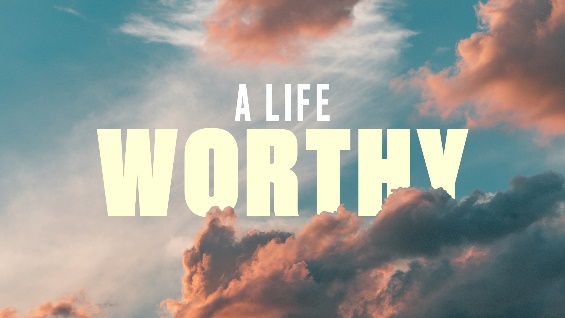 Parting ThoughtsStudy GuideRead Colossians 4:2 and Psalm 130:  How consistent is your prayer routine? What do you expect from prayer? What percentage of your prayer time do you spend ‘waiting on the Lord’? Read Colossians 4:3. Think of a person in your life for whom you pray that God would “open a door” to faith in Jesus. What do you think is that person’s biggest obstacle to faith? Is there a way you could help melt that obstacle? Read Colossians 4:6. What do you think Paul means when he says our conversation should be “…full of grace, seasoned with salt?”  How do you think such an approach with people could bring healing and faith in God? 